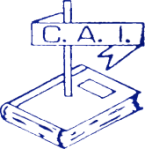 Centro Académico de Idiomas           www.cailearning.com / email: info@cailearning.comWORD  FORMATION  ( practice  I ) : review  from   FCEWORDNOUNADJECTIVEUnderstand (v)-Environment (n)-Blood (n)-Compete (v)Excite (v)Effect (n)-Ice (n)-Accident (n)-Help (2) (n-v)-Peace (n)-Predict (v)-Access (n-v)-Patient (ad)-Perform (v)-Behave (v)(irreg)-See (v)(irreg)-Succeed (v)(irreg)-Enjoy (v)-Satisfy (v)-Invest (v)-Annoy (v)Impress (v)Responsible (ad)-Disappoint (v)Surprise (v)-WORDNOUNADJECTIVEUnderstand (v)-UnderstandableEnvironment (n)-EnvironmentalBlood (n)-BloodyCompete (v)CompetitionCompetitiveExcite (v)ExcitementExcitingEffect (n)-EffectiveIce (n)-IcyAccident (n)-AccidentalHelp (2) (n-v)-Helpful/helplessPeace (n)-PeacefulPredict (v)-PredictableAccess (n-v)-AccessiblePatient (ad)Patience-Perform (v)Performance-Behave (v)(irreg) Behaviour-See (v)(irreg) Sight-Succeed (v)(irreg) Success-Enjoy (v)Enjoyment-Satisfy (v)Satisfaction-Invest (v)Investment-Annoy (v)AnnoyanceAnnoyingImpress (v)ImpressionImpressiveResponsible (ad)Responsibility-Disappoint (v)DisappointmentDisappointingSurprise (v)-Surprising